Cyflwyno Cyfansoddiad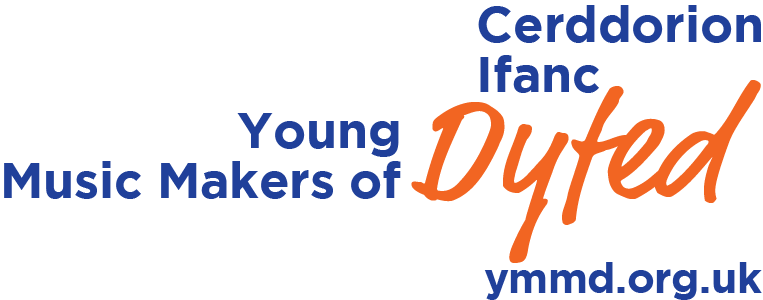 Dyddiad Cau - 16 Chwefror 2022Submission of  a CompositionDeadline – 16 February 2022Mae Cerddorion Ifanc Dyfed yn ymrwymo i barchu ac amddiffyn eich preifatrwydd.  Mae’r manylion y cawn gennych ond y cael ei ddefnyddio mewn cyswllt â digwyddiadau a gweithgareddau Cerddorion Ifanc Dyfed. Am wybodaeth bellach am y rhesymau pam yr ydym yn casglu gwybodaeth bersonol, sut yr ydym yn cadw’r manylion hyn yn ddiogel, ac o dan ba amodau y byddem yn eu datgelu i eraill, ewch i’n gwefan i weld ein Polisi Preifatrwydd.https://ymmd.org.uk/cy/polisi-preifatrwyddYoung Music Makers of Dyfed is committed to respecting and protecting your privacy. The information you provide will be used only in relation to the events and activities of Young Music Makers of Dyfed.  For more details about why we collect personal information, how we keep it secure, and under what conditions we may disclose it to others please visit the website to view our Privacy Policyhttps://ymmd.org.uk/privacy-policy  Helen McNabb Dyfed Young Composers  Cyfansoddwr Ifanc Dyfed, 1 Grange Gardens, Llanilltyd Fawr, CF61 2XB   07977547137   ymmdyfed@gmail.comOs oes gennych unrhyw gwestiynau neu broblemau yna peidiwch ag oedi cysylltu â Helen ar 07977547137 neu e-bostiwch: ymmdyfed@gmail.comIf you have any queries or problems don't hesitate to contact Helen on 07977547137or by email at: ymmdyfed@gmail.com Rwy’n caniatáu i Gerddorion Ifanc Dyfed i ddefnyddio enw, lluniau a recordiad fideo o fy mhlentyn mewn unrhyw ddeunyddiau hyrwyddo.	 I permit the Young Music Makers of Dyfed to use my child’s name, and photographs or video recordings of my child in promotional materials.Rwy’n caniatáu i elusen CID gysylltu â mi drwy    post        e-bost      ffôn gyda gwybodaeth am   weithgareddau CID      gweithgareddau a gynigir i ieuenctid gan sefydliadau tebyg.I give YMMD permission to contact me by   post    email     phone with information regarding   YMMD activities      opportunities for young people offered by similar organisations EnwNameEnwNameCyfeiriad yn NyfedAddress in DyfedCyfeiriad yn NyfedAddress in DyfedEnw a Chyfeiriad yr Ysgol neu Goleg (os yn berthnasol)Name & Address of School or College  (if applicable)Enw a Chyfeiriad yr Ysgol neu Goleg (os yn berthnasol)Name & Address of School or College  (if applicable)Ffôn Cartref Home TelFfôn Cartref Home TelFfôn SymudolMobile Ffôn SymudolMobile Cyfeiriad e-bost Email AddressCyfeiriad e-bost Email AddressDyddiad Geni Date of BirthDyddiad Geni Date of BirthOedran ar 1 Medi 2021Age on 1 Sept 2021Oedran ar 1 Medi 2021Age on 1 Sept 2021Teitl y DarnTitle of PieceHyd y darn (amcan)How long does your piece last (approx)Hyd y darn (amcan)How long does your piece last (approx)LlofnodSignatureDyddiad Date